Submitted to:ComEd2011 Swift DriveOak Brook, IL 60523Submitted by:Guidehouse Inc.150 N. Riverside Plaza, Suite 2100Chicago, IL 60606Contact:This report was prepared by Guidehouse for ComEd. The work presented in this report represents Guidehouse’s professional judgment based on the information available at the time this report was prepared. Use of this report by any other party for whatever purpose should not, and does not, absolve such party from using due diligence in verifying the report’s contents. Neither Guidehouse nor any of its subsidiaries or affiliates assumes any liability or duty of care to such parties, and hereby disclaims any such liability.Table of ContentsIntroduction	1Program Savings Detail	1Cumulative Persisting Annual Savings	4List of Tables and Figures Figure 1. Verified Net Savings by Measure – Electric	2Table 1. Total Annual Incremental Electric Savings - Total	1Table 4. CPAS – Electric	4IntroductionThis report presents the results of the impact evaluation of the Electric Homes New Construction program from the program year from January 1 to December 31, 2023 (CY2023). The program was designed to provide incentives to builders for the construction of energy efficiency all-electric homes. The program targets single-family homes, duplexes, townhomes, 2-4 flats, or accessory dwelling units.  Program Savings DetailTable 1 summarizes the incremental energy and demand savings the Electric Homes New Construction Program achieved in CY2023. The gas or other fuel savings are only those that ComEd may be able to claim, which excludes savings the gas utilities claim, either via joint or non-joint programs. The electrification savings are those resulting from fuel switching measures. Table 1. Total Annual Incremental Electric Savings - TotalN/A = not applicable (refers to a piece of data that cannot be produced or does not apply).* The “Ex Ante Gross Savings" and “Verified Gross Savings" in row one (Electric Energy Savings - Direct) and row six (Summer Peak Demand Savings) exclude gross carryover savings from CY2021 and CY2022.† The “Verified Net Savings” in row one and row six excludes carryover savings as they don’t apply to this program.‡ The Electric Energy Savings - Direct includes primary kWh savings from efficient measures (includes efficiency savings from fuel switching measures but excludes the fuel switching savings), secondary kWh savings from wastewater treatment, and electric heating penalties. § Gas savings converted to kWh by multiplying Therms * 29.31 (which is based on 100,000 Btu/Therm and 3,412 Btu/kWh) and/or propane savings converted to kWh by multiplying Gallons * 26.77 (which is based on 91,333 Btu/Gallon and 3,412 Btu/kWh). The evaluation team will determine which other fuel savings will be converted to kWh and counted toward ComEd's electric savings goal while producing the portfolio-wide Summary Report. || Electrification savings from fuel switching measures excluding direct efficiency savings. Calculated from net electric savings from increase in kWh consumption and decrease in gas consumption from fuel switching (kWh equivalent). # Total Electric Energy Savings is the sum of the Electric Energy Savings - Direct, the Electric Energy Savings Converted from Other Fuel, and the Electrification Savings from fuel switching. Note: This row does not include carryover gross savings, but the next one includes carryover verified gross savings, for the purpose of recalculating the gross realization rate resulting from including carryover savings (same for the peak demand savings).*† The Peak Demand Savings are savings occurring at coincident Summer Peak period, defined as 1:00-5:00 PM Central Prevailing Time on non-holiday weekdays, June through August. This definition is in accordance with PJM requirement.Note: The program-level NTG values are calculated as Verified Net/Verified Gross. This program was launched in CY2021 and did not have a net-to-gross (NTG) value deemed through the Illinois Stakeholder Advisory Group (SAG) process. The evaluation team provided a NTG research memo to ComEd in September 2021 that recommended an NTG value of 0.80.Source: Evaluation team analysisFigure 1 shows the electric energy savings by measure end use. It includes measure efficiency savings, carryover kWh, secondary water kWh, and electrification savings. It does not include other fuel savings converted to kWh.Figure 1. Verified Net Savings by Measure – Electric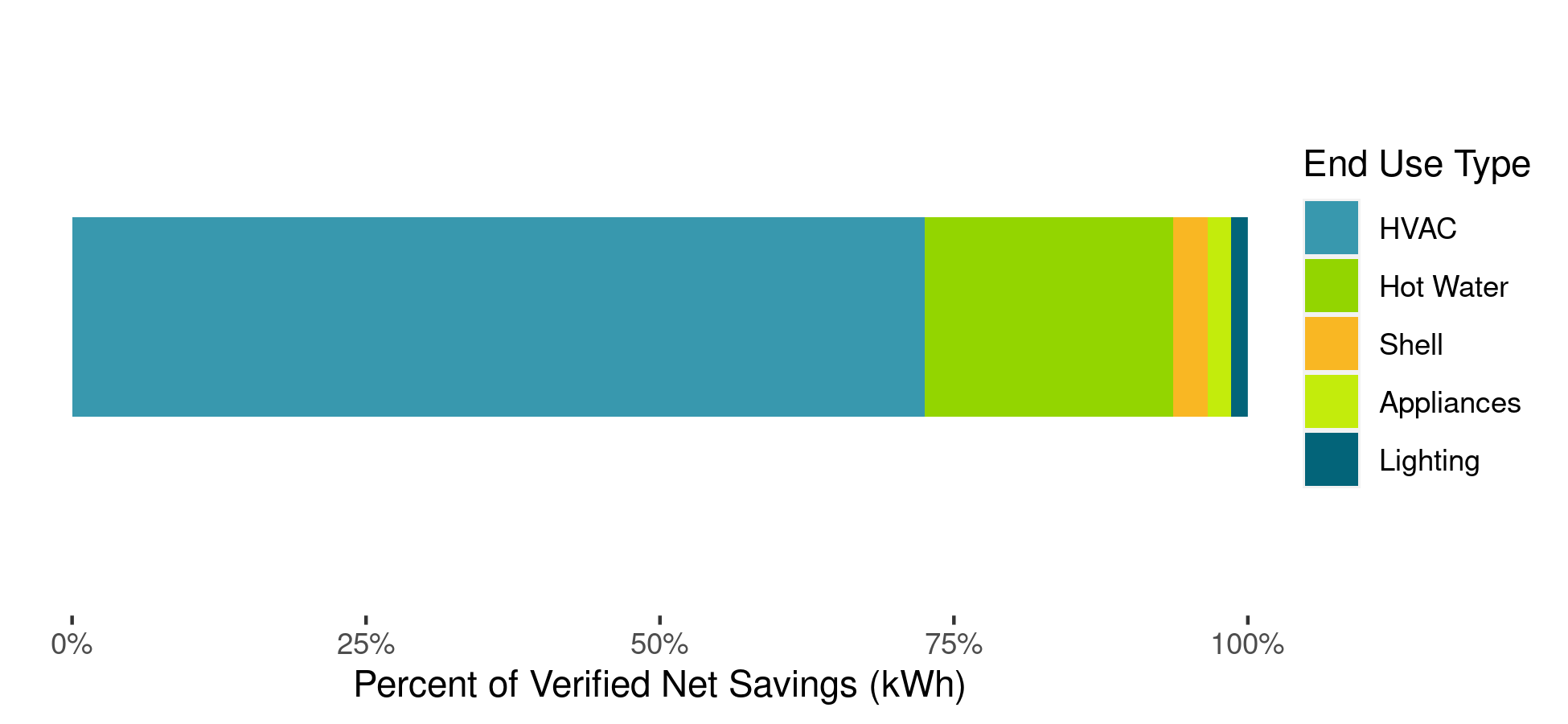 Source: Evaluation team analysisCumulative Persisting Annual SavingsTable 4 shows the cumulative persisting annual savings (CPAS) for the measures installed in CY2023.Table 4. CPAS – Electric† Lifetime savings are the sum of CPAS savings through the EUL.‡ Historical savings go back to CY2018. § Incremental expiring savings are equal to CPAS Yn-1 - CPAS Yn.|| Historic incremental expiring savings are equal to Historic CPAS Yn-1 – Historic CPAS Yn.# Program total incremental expiring savings are equal to current year total incremental expiring savings plus historic total incremental expiring savings. Source: Evaluation team analysis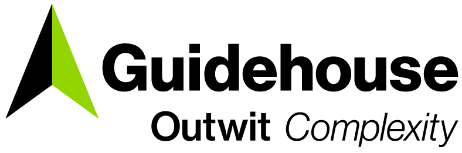 ComEd Electric Homes New Construction Program Impact Evaluation ReportEnergy Efficiency/Demand Response Plan: 
Program Year 2023 (CY2023) 
(1/1/2023-12/31/2023)ComEd Electric Homes New Construction Program Impact Evaluation ReportEnergy Efficiency/Demand Response Plan: 
Program Year 2023 (CY2023) 
(1/1/2023-12/31/2023)ComEd Electric Homes New Construction Program Impact Evaluation ReportEnergy Efficiency/Demand Response Plan: 
Program Year 2023 (CY2023) 
(1/1/2023-12/31/2023)ComEd Electric Homes New Construction Program Impact Evaluation ReportEnergy Efficiency/Demand Response Plan: 
Program Year 2023 (CY2023) 
(1/1/2023-12/31/2023)ComEd Electric Homes New Construction Program Impact Evaluation ReportEnergy Efficiency/Demand Response Plan: 
Program Year 2023 (CY2023) 
(1/1/2023-12/31/2023)ComEd Electric Homes New Construction Program Impact Evaluation ReportEnergy Efficiency/Demand Response Plan: 
Program Year 2023 (CY2023) 
(1/1/2023-12/31/2023)ComEd Electric Homes New Construction Program Impact Evaluation ReportEnergy Efficiency/Demand Response Plan: 
Program Year 2023 (CY2023) 
(1/1/2023-12/31/2023)ComEd Electric Homes New Construction Program Impact Evaluation ReportEnergy Efficiency/Demand Response Plan: 
Program Year 2023 (CY2023) 
(1/1/2023-12/31/2023)Prepared for:ComEdDRAFTMarch 11, 2024Prepared for:ComEdDRAFTMarch 11, 2024Prepared for:ComEdDRAFTMarch 11, 2024Prepared for:ComEdDRAFTMarch 11, 2024Prepared for:ComEdDRAFTMarch 11, 2024Prepared for:ComEdDRAFTMarch 11, 2024Prepared for:ComEdDRAFTMarch 11, 2024Prepared for:ComEdDRAFTMarch 11, 2024Prepared by:Prepared by:Prepared by:Prepared by:Prepared by:Dan PepplerEcoMetric Fahman KahnEcoMetricFahman KahnEcoMetricFahman KahnEcoMetric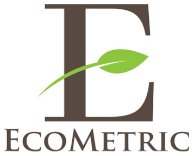 guidehouse.comCharles Maglione, Partner703.431.1983cmaglione@guidehouse.comJeff Erickson, Director608.616.4962jeff.erickson@guidehouse.comNeil Curtis, Director802.526.5119neil.curtis@guidehouse.com Savings CategoryUnitsEx Ante Gross Savings*Program Gross Realization RateVerified Gross Savings*Program Net-to-Gross Ratio (NTG)CY2021 Net Carryover SavingsCY2022 Net Carryover SavingsVerified Net Savings†Electric Energy Savings - Direct‡kWh241,9461.52366,5740.90328,978Electric Energy Savings -  
Converted from Other Fuel§kWhElectric Energy Savings - Indirect from Fuel Switching (through Electrification)||kWh1,213,8501.031,252,8740.901,124,379Total Electric Energy Savings#kWh1,455,7971.111,619,4480.901,453,358Total Electric Energy Savings  
Including Carryover#kWhSummer Peak*† Demand SavingskW490.85420.9037Summer Peak*† Demand Savings 
 Including CarryoverkWCPAS Verified Net kWh SavingsCPAS Verified Net kWh SavingsCPAS Verified Net kWh SavingsCPAS Verified Net kWh SavingsSavings CategoryVerified Gross Savings (kWh)Lifetime Net Savings (kWh)†20182019202020212022202320242025202620272028CY2023 Program Total Contribution to CPAS1,619,44822,019,6041,453,3581,453,3581,432,5721,432,5721,432,5721,432,572Historic Program Total Contribution to CPAS‡000153,748657,695657,695657,695657,695657,695657,695657,695Program Total CPAS1,619,44822,019,604000153,748657,6952,111,0532,111,0532,090,2672,090,2672,090,2672,090,267CY2023 Program Incremental Expiring Savings§020,786000Historic Program Incremental Expiring Savings||000000Program Total Incremental Expiring Savings#0020,786000Savings CategoryVerified Gross Savings (kWh)Lifetime Net Savings (kWh)†20292030203120322033203420352036203720382039CY2023 Program Total Contribution to CPAS1,619,44822,019,6041,432,5721,432,5721,432,5721,432,5721,359,3971,314,2471,314,2471,298,7721,293,188854,01358,492Historic Program Total Contribution to CPAS‡657,695657,695657,,695645247639,165637,157634,448490,423127,94514,66714,667Program Total CPAS1,619,44822,019,6042,090,2672,090,2672,090,2672,077,8191,998,5621,951,4041,948,6951,789,1951,421,133868,68073,159CY2023 Program Incremental Expiring Savings§000073,17545,150015,4755,584439,175795,521Historic Program Incremental Expiring Savings||00012,4486,0822,0082,709144,025362,478113,2780Program Total Incremental Expiring Savings#00012,44879,25747,1582,709159,500368,062552,453795,521Savings CategoryVerified Gross Savings (kWh)Lifetime Net Savings (kWh)†20402041204220432044204520462047204820492050CY2023 Program Total Contribution to CPAS1,619,44822,019,60458,49258,49242,96900000000Historic Program Total Contribution to CPAS‡14,66713,290Program Total CPAS1,619,44822,019,60473,15971,78242,96900000000CY2023 Program Incremental Expiring Savings§0015,52342,9690000000Historic Program Incremental Expiring Savings||01,37713,29000000000Program Total Incremental Expiring Savings#01,37728,81342,9690000000